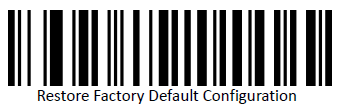 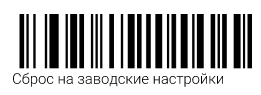 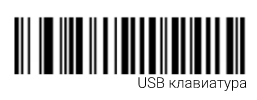 

Табак

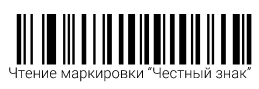 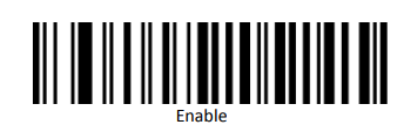 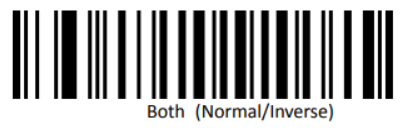 Micro PDF417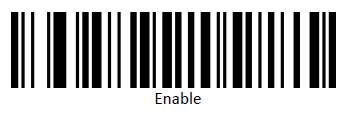 Aztec Code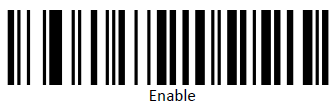 GS1 DataBar Expanded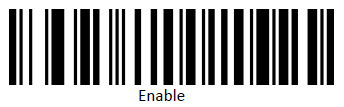 GS1 DataBar Limited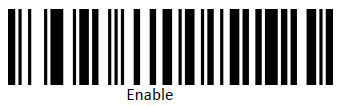 Лидирующий 0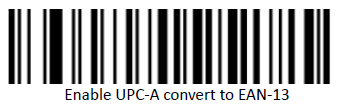 Префикс для GS1 














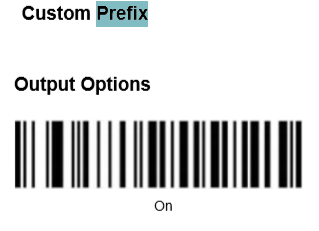 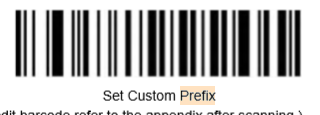 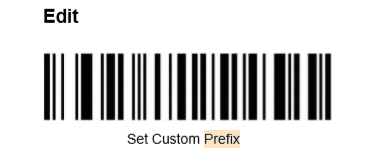 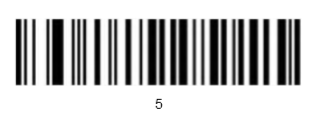 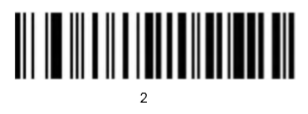 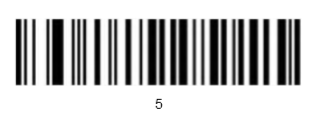 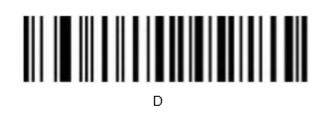 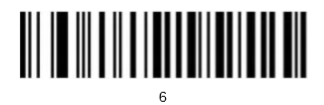 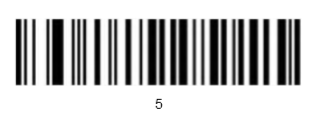 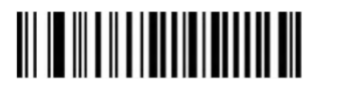 





EAN13+5
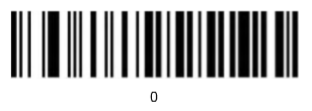 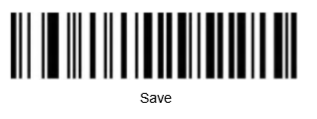 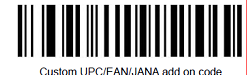 